「ことばのちから」活用シート　活用事例【富田林市立錦郡小学校】活用シート名今日学んだこと、教えるよ今日学んだこと、教えるよ今日学んだこと、教えるよ基になった活用シート名書７今日学んだこと、教えるよ！学　年小学校5年教　科算　数時　期7　月活用場面授　業授　業授　業配当時間２０分目　標合同な三角形をかく方法をつなぎ言葉を意識して、自分の言葉でまとめ、書くことができる。合同な三角形をかく方法をつなぎ言葉を意識して、自分の言葉でまとめ、書くことができる。合同な三角形をかく方法をつなぎ言葉を意識して、自分の言葉でまとめ、書くことができる。合同な三角形をかく方法をつなぎ言葉を意識して、自分の言葉でまとめ、書くことができる。合同な三角形をかく方法をつなぎ言葉を意識して、自分の言葉でまとめ、書くことができる。活用シート・工夫した点●普段の授業では、「ペアで考えの交流」→「全体交流」→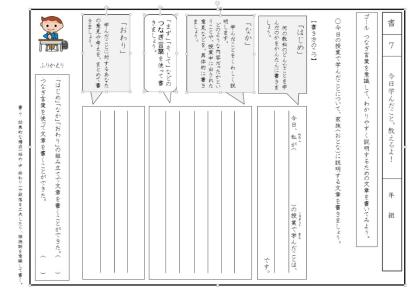 「まとめ」というスタイルで行っているが、最後にかく方法をまとめる場面をつくらず、本ワークシートを活用して自分の言葉でまとめさせた。●合同な三角形をかく方法が言葉にできない児童には、どこの辺や角を使ってかいているか考えさせ、まとめられるよう助言した。●普段の授業では、「ペアで考えの交流」→「全体交流」→「まとめ」というスタイルで行っているが、最後にかく方法をまとめる場面をつくらず、本ワークシートを活用して自分の言葉でまとめさせた。●合同な三角形をかく方法が言葉にできない児童には、どこの辺や角を使ってかいているか考えさせ、まとめられるよう助言した。●普段の授業では、「ペアで考えの交流」→「全体交流」→「まとめ」というスタイルで行っているが、最後にかく方法をまとめる場面をつくらず、本ワークシートを活用して自分の言葉でまとめさせた。●合同な三角形をかく方法が言葉にできない児童には、どこの辺や角を使ってかいているか考えさせ、まとめられるよう助言した。●普段の授業では、「ペアで考えの交流」→「全体交流」→「まとめ」というスタイルで行っているが、最後にかく方法をまとめる場面をつくらず、本ワークシートを活用して自分の言葉でまとめさせた。●合同な三角形をかく方法が言葉にできない児童には、どこの辺や角を使ってかいているか考えさせ、まとめられるよう助言した。●普段の授業では、「ペアで考えの交流」→「全体交流」→「まとめ」というスタイルで行っているが、最後にかく方法をまとめる場面をつくらず、本ワークシートを活用して自分の言葉でまとめさせた。●合同な三角形をかく方法が言葉にできない児童には、どこの辺や角を使ってかいているか考えさせ、まとめられるよう助言した。成果や改善点●ワークシートに取り組ませることで、めあて（目標）をより意識した活動になった。●ワークシートに書かれているつなぎ言葉を意識できたので、順序立てて書くことができていた。●書くこと（まとめること）に慣れている児童とそうでない児童の格差がみられたので、継続的に取り組ませる必要があると感じた。●書き方（まとめ方）の上手な児童の文を紹介するなど、書くことに意欲を持たせていく。●ワークシートに取り組ませることで、めあて（目標）をより意識した活動になった。●ワークシートに書かれているつなぎ言葉を意識できたので、順序立てて書くことができていた。●書くこと（まとめること）に慣れている児童とそうでない児童の格差がみられたので、継続的に取り組ませる必要があると感じた。●書き方（まとめ方）の上手な児童の文を紹介するなど、書くことに意欲を持たせていく。●ワークシートに取り組ませることで、めあて（目標）をより意識した活動になった。●ワークシートに書かれているつなぎ言葉を意識できたので、順序立てて書くことができていた。●書くこと（まとめること）に慣れている児童とそうでない児童の格差がみられたので、継続的に取り組ませる必要があると感じた。●書き方（まとめ方）の上手な児童の文を紹介するなど、書くことに意欲を持たせていく。●ワークシートに取り組ませることで、めあて（目標）をより意識した活動になった。●ワークシートに書かれているつなぎ言葉を意識できたので、順序立てて書くことができていた。●書くこと（まとめること）に慣れている児童とそうでない児童の格差がみられたので、継続的に取り組ませる必要があると感じた。●書き方（まとめ方）の上手な児童の文を紹介するなど、書くことに意欲を持たせていく。●ワークシートに取り組ませることで、めあて（目標）をより意識した活動になった。●ワークシートに書かれているつなぎ言葉を意識できたので、順序立てて書くことができていた。●書くこと（まとめること）に慣れている児童とそうでない児童の格差がみられたので、継続的に取り組ませる必要があると感じた。●書き方（まとめ方）の上手な児童の文を紹介するなど、書くことに意欲を持たせていく。子どもの様子（発言、ノート、板書、解答例、写真　等）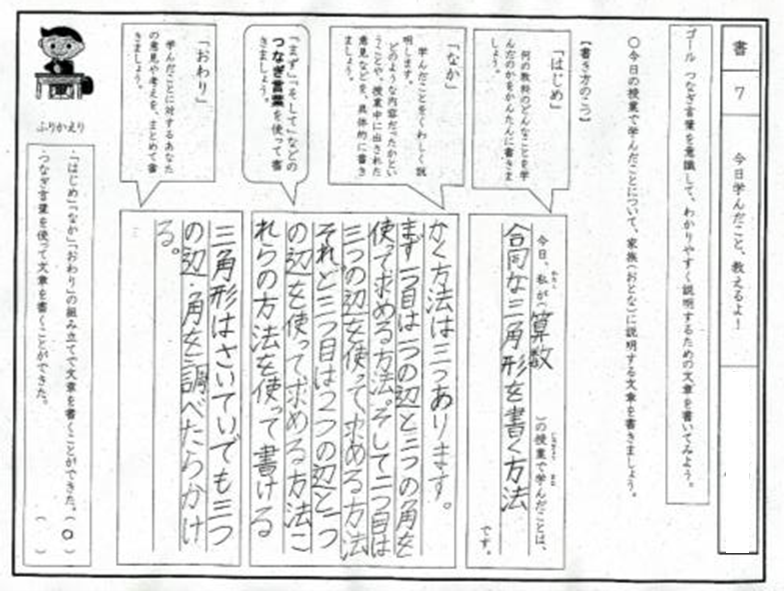 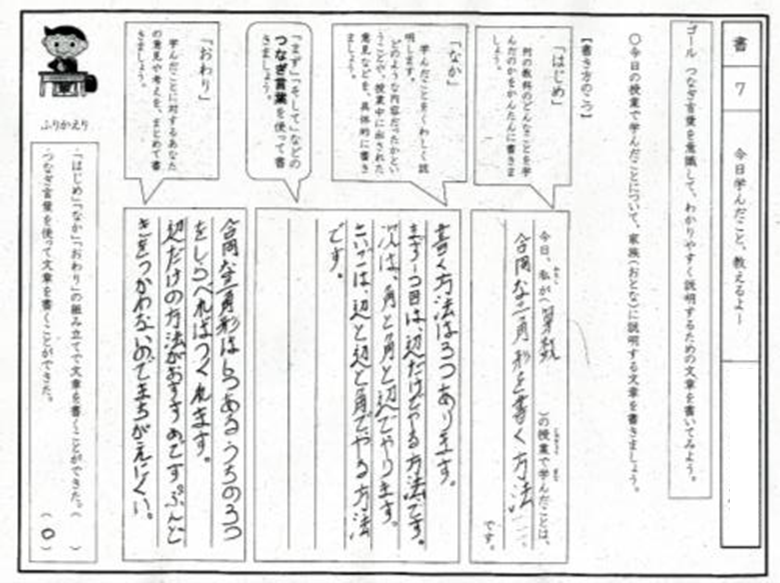 子どもの様子（発言、ノート、板書、解答例、写真　等）子どもの様子（発言、ノート、板書、解答例、写真　等）子どもの様子（発言、ノート、板書、解答例、写真　等）子どもの様子（発言、ノート、板書、解答例、写真　等）子どもの様子（発言、ノート、板書、解答例、写真　等）